Wniosek o podjęcie uchwały nr 116/2016Autor projektu uchwały    Przewodnicząca Komisji WiO – Mirosława Kwatek-HoffmannProjekt uchwały: ZG PTT przyjmuje i zatwierdza:ofertę  Mennicy Królewskiej na wykonanie ODZNAKI  PTT 		      zał.  nr 1koszt ODZNAKI 	   za 1 szt. – 17,22 złetui		   za 1 szt. -  11,00 złofertę Mennicy Królewskiej na wykonanie PRZYPINKI (miniaturki odznaki)     zał. nr 2koszt PRZYPINKI   za 1 szt. -  11,57 złofertę i projekt GLASSO Wrocław na wykonanie STATUETKI  PTT	     zał. nr 3koszt STATUETKI  za 1 szt. – 84,00 złkoszt etui 		   za 1 szt. – 24,40 złUchwała wchodzi w życie z dniem podjęcia i podlega opublikowaniu na stronie www.taniec.pl. 
oraz na stronach internetowych okręgów PTT Uzasadnienie:Wymienione wyżej oferty były przedmiotem dyskusji w gronie członków ZG, 
w wyniku której większość wskazała wybór zał. 1-3 jako tych, które należy zlecić 
do wykonania.Konsultacja  (Prezes / Wiceprezes ZG PTT)Wiceprezes ZG PTT – Paweł de PourbaixZałączniki: Zał. nr 1 – ODZNAKA PTT  tłoczona - wzór 	Zał. nr 2 – PRZYPINKA PTT tłoczona   - wzór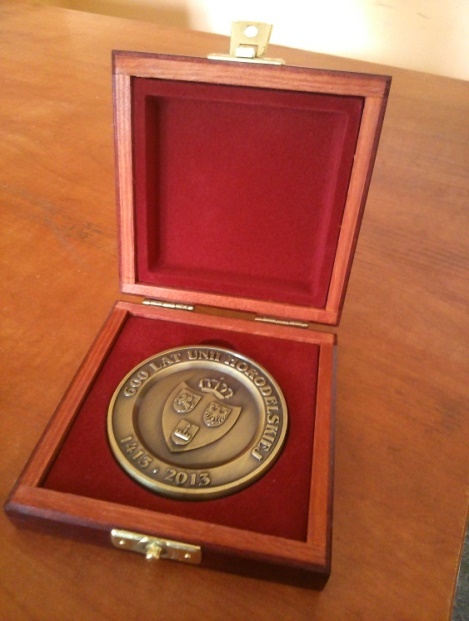 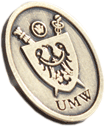 Zał. nr 3 – STATUETKA PTT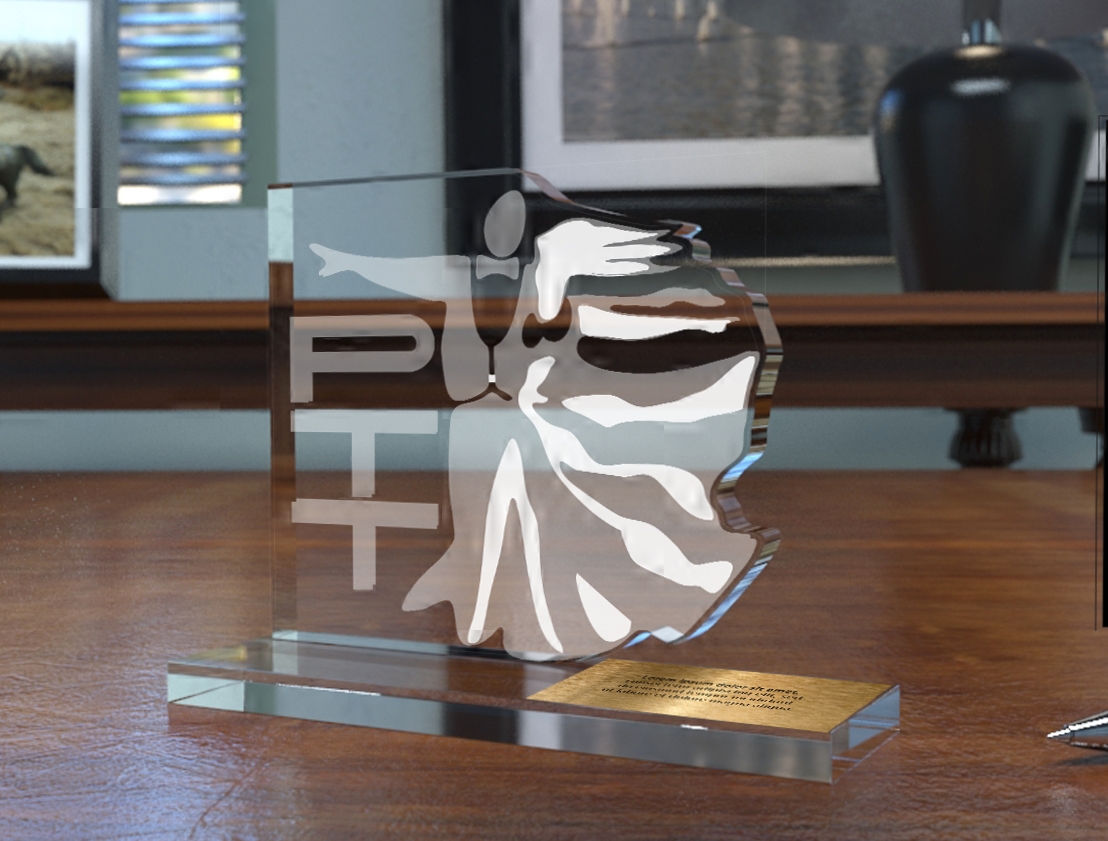 